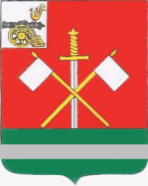 СМОЛЕНСКАЯ ОБЛАСТЬМОНАСТЫРЩИНСКИЙ РАЙОННЫЙСОВЕТ ДЕПУТАТОВРЕШЕНИЕ    от 17 июня 2020 года                                                                                        № 27                       О мероприятиях по подготовке и проведению празднования 75-ой годовщины Победы в Великой Отечественной войне 1941-1945 годов Заслушав и обсудив информацию и.о. начальника отдела культуры и спорта Администрации муниципального образования «Монастырщинский район»  Смоленской области Глековой Татьяны Валерьевны о мероприятиях по подготовке и проведению празднования 75-ой годовщины Победы в Великой Отечественной войне 1941-1945 годов, Монастырщинский районный Совет депутатовРЕШИЛ:Информацию о мероприятиях по подготовке и проведению празднования 75-ой годовщины Победы в Великой Отечественной войне 1941-1945 годов принять к сведению (прилагается).Настоящее решение вступает в силу с момента его подписания.Глава муниципального образования                Председатель «Монастырщинский район»                                 Монастырщинского районного Смоленской области                                              Совета депутатов                                             В.Б. Титов                                                П.А. СчастливыйПриложение № 1 к решению Монастырщинского районного Совета депутатовот 17.06.2020 № 27Информацияо мероприятиях по подготовке празднования 75-ой годовщины Победы в Великой Отечественной войне 1941-1945 годов2020 год – год 75-ти летия Победы в Великой Отечественной войне 1941-1945 годов, является Годом памяти и славы по Указу Президента Российской Федерации  от 08.07.2019 № 327 «О проведении в Российской Федерации Года памяти и славы».В муниципальном образовании «Монастырщинский район» Смоленской области утвержден план основных мероприятий, посвященных знаменательной дате. План мероприятий размещен на сайте Администрации муниципального образования «Монастырщинский район» Смоленской области.Работа в рамках празднования 75-ой годовщины Победы в Великой Отечественной войне 1941-1945 годов в муниципальном образовании «Монастырщинский район» Смоленской области начата еще с 2019 года.В первый день нового учебного года в образовательных учреждениях муниципального образования проведены классные часы на тему «Урок Победы».В преддверии празднования 74-ой годовщины освобождения Смоленщины от немецко-фашистских захватчиков были проведены мероприятия:- благоустройство воинских захоронений и памятных знаков; - акции «Ветеран живет рядом», «75 добрых дел». Это оказание посильной помощи ветеранам, труженикам тыла, проживающим на территории района. Продолжение акции намечено и на 2020 год;- уроки мужества и славы «Память ведет партизанской тропой»;- митинги на памятных знаках, на братских захоронениях «Поклон и память поколений»;- праздничные концертные и тематические программы «Фронтовые дороги Смоленщины».27 января 2020 года муниципальное образование присоединилось к Всероссийской Акции памяти «Блокадный хлеб». Волонтеры, работники культуры и работники образовательных учреждений вместе с детьми раздавали «блокадный хлеб» всем желающим.Во всех образовательных организациях района проходили единые общешкольные классные собрания, классные часы, беседы, викторины, конкурсы, выпуск школьных стенгазет, оформление классных уголков, книжные выставки «Дорога жизни»14 февраля в Монастырщинском Центре внешкольной работы имени В.А. Счастливого состоялся районный фестиваль «Память сердца». Учащиеся Монастырщинской, Новомихайловской, Любавичской, Носковской и Сычёвской школ представили театральные постановки, исполняли песни и стихи о Великой Отечественной войне.Учащиеся образовательных учреждений района приняли участие и в таких мероприятия как: - Интернет олимпиаде по безопасности жизнедеятельности, приуроченной к празднованию 75-летия Победы и 30-летию МЧС России;- региональном этапе конкурса рисунков и сочинений «И помнит мир спасённый»;- в проекте галерея «Дорога памяти», посвященном увековечиванию памяти участников Великой Отечественной войны 1941-1945 годов;- в школьном, муниципальном и региональном этапах Всероссийского конкурса рисунков (для 1 – 4 классов) и сочинений (для 5 – 11 классов) «Память сильнее времени»;- в региональном этапе Всероссийской олимпиады по школьному краеведению, посвященному 75-летию Великой победы.Участники местного отделения Всероссийского детско-юношеского военно-патриотического общественного движения «ЮНАРМИЯ» приняли участие в областном военно-патриотическом фестивале «Защитники Отечества».Учреждениями культуры района также проведен ряд мероприятий:-мероприятие, посвященное памяти жертв «Холокоста» «Помнить, чтобы жить»;- часы истории «Земля Сталинграда дышала огнем» уроки мужества, с демонстрацией примеров героического служения Отечеству, бескорыстного самопожертвования на полях сражений, в тылу врага, в оборонительных мероприятиях. - литературно-художественные композиции «Отлиты в бронзу, как живые», посвященные пионерам-героям.В сельских библиотеках-филиалах оформлены книжные выставки  «Поклонимся великим тем годам», «Они защищали Родину», «75 лет Великой Победы», «Далёкому мужеству верность храня» и др. На выставках представлены повести, рассказы о фронтовых годах, фотоматериалы о героях-земляках и участниках Великой Отечественной войны 1941-1945 годов. В ряде библиотек стартовали литературные марафоны: «Прочти книгу о войне - стань ближе к Победе» и «Прочитанная книга о войне – твой подарок ко дню Победы», на которых детям были предложены книги о Великой Отечественной войне для дальнейшего прочтения. Библиотеки МБУК «Монастырщинское МЦБО» приняли участие в Межрегиональном литературно-музыкальном марафоне «День поэта», посвященном 120-летию со дня рождения Михаила Васильевича Исаковского.В рамках фестиваля художественных фильмов «Была война… Была Победа» в Центральной библиотеке еженедельно состоялась демонстрация художественных фильмов о войне. Посетителям были предложены следующие фильмы: «Они сражались за Родину», «Офицеры», «А зори здесь тихие», «Военная тайна», после демонстрации проходили обсуждения.В рамках Всероссийской Акции «Памяти Героев» снимаются и выкладываются на видеохостинг Youtube видеоролики о Героях Советского Союза, уроженцах Монастырщинского района. Эта работа будет продолжена в течение года.Юбилею Победы было посвящено и спортивное мероприятие: Кубок по волейболу среди сборных команд поселений. В соревнованиях приняли участие шесть команд. На мероприятии звучали песни о Великой Отечественной войне. Вручено 163 юбилейных медали участникам Великой Отечественной войны 1941-1945 годов.Для визуализации праздничной даты изготовлены два баннера. При их изготовлении учитывалась утвержденная единая художественно-стилистическая концепция.В целях увековечивания памяти участников Великой Отечественной войны 1941-1945 гг., в деревне Старое Кадино Татарского сельского поселения на могиле летчика Шеглова (Щеглова) Н.Е., погибшего в 1941 году при ведении воздушного боя, будет установлен памятный знак и ограда за счет спонсорских средств.В течение нескольких месяцев ведется поисковая работа по установлению личности погибшего летчика, но данных не установлено.Муниципальное образование планирует присоединиться к Всероссийской акции «Сад памяти - сад жизни».В связи с введением режима повышенной готовности и в связи с угрозой распространения на территории Смоленской области короновирусной инфекции (COVID-19), проведение торжественных мероприятий 9 мая, посвященных 75-ой годовщины Победы в Великой Отечественной войне 1941-1945 годов будет запрещено.  Приложение № 2к решению Монастырщинского районного Совета депутатовот 17.06.2020 № 27Информация о проведенных мероприятиях в рамках празднования 75-й годовщины Победы в Великой Отечественной войне 1941-1945 годов в апреле-мае 2020 годаЗа прошедший период на территории муниципального образования «Монастырщинский район» продолжилась работа по подготовке и проведению мероприятий в рамках 75-летия Победы в Великой Отечественной войне 1941-1945 годов. На фасадах МБУК «Монастырщинский районный Дом культуры» и Раёвский СДК были размещены баннеры «75-летию Великой Победы посвящается…».На территории муниципального образования проведены акции:- с 6 мая #ОКНАПОБЕДЫ;- с 8 мая #ФЛАГПОБЕДЫ;- 9 мая #СВЕЧАПОБЕДЫ.На сайте Администрации муниципального образования «Монастырщинский район» Смоленской области были размещены следующие онлайн - мероприятия:- видео - акция «Звени победный май!», в которой демонстрировались музыкальные видео-поздравления для участников Великой Отечественной войны и жителей района; - онлайн-фестиваль патриотической песни «Песня в солдатской шинели»;- видео-презентация «Девушки в солдатском строю», в которой рассказывается о женщинах - добровольцах Монастырщинского района, воевавших во время Великой Отечественной войны;- видеоролик «История ветерана» о боевом и жизненном пути участника Великой Отечественной войны И.Л. Ходункове;- видео-презентация «Сквозь годы звенит Победа!» о героях-земляках и участниках Великой Отечественной войны;-  онлайн-выставка детского рисунка «Нам жить и помнить!».С 20 апреля по 20 июня на сайте Монастырщинской библиотеки проходит дистанционный конкурс детского рисунка «День Победы». Заявки подали 26 участников.Подведены итоги виртуальной викторины «Великая Победа», проводившейся                                                                                      с 25 апреля по 15 мая текущего года. Приняло участие 24 человека, возраст участников составляет 14-38 лет.С 20 апреля по 15 мая проходила онлайн-акция «Читаем детям о войне. Читают дети о войне». В акции приняло участие 27 человек, возрастная категория составляет от 6 до 65 лет.Воспитанники Монастырщинского Центра внешкольной работы приняли участие в онлайн-акции «Письмо ветерану».Учащиеся Монастырщинской средней школы виртуально посетили музей Победы в г. Москве.  Ребята узнали об оружии Победы, быте партизан, битвах и героях Великой Отечественной войны, увидели много видео - роликов о подвигах русского народа, ответили на вопросы викторины, приняли участие во Всероссийском конкурсе исследовательских работ «История семьи - история Победы», во Всероссийском конкурсе стихов «Мы читаем о войне» и районном патриотическом онлайн-квесте «Дорогами войны».Подведены итоги виртуального вернисажа детского рисунка «Была война…была Победа» и онлайн-выставки открыток «Великой Победе – 75!».На сайте «Художественные фильмы о Великой Отечественной войне для детей» учащиеся 5-7 классов приняли участие в просмотре патриотических фильмов: «В бой идут одни старики», «А зори здесь тихие», «Они сражались за Родину». Творческие коллективы сельских учреждений культуры приняли участие в областном онлайн-исполнении фронтовых частушек «Фронтовая частушка».Вокальные исполнители района участвовали в Международном онлайн-конкурсе «Российский берег – Победный май».  Ирине Шепарцовой с песней «Родина» и Роману Акулину с песней «Герои» были присуждены звания лауреатов конкурса II степени. 8 мая в Александровском сельском поселении была проведена акция «Сад памяти – сад жизни». В результате акции в д. Слобода, д. Носково-2, д. Досугово было высажено сорок два саженца плодовых деревьев.Аналогичная акция 13 мая состоялась в Татарском сельском поселении, было высажено 38 саженцев плодовых деревьев.В целях увековечивания памяти участников Великой Отечественной войны 1941-1945 гг., в деревне Старое Кадино Татарского сельского поселения на могиле летчика Шеглова (Щеглова) Н.Е., погибшего в 1941 году при ведении воздушного боя установлен памятный знак и ограда за счет спонсорских средств.Информация о проведенных мероприятиях, посвященных юбилею Победы в Великой Отечественной войне 1941-1945 годов размещена на сайте Администрации муниципального образования «Монастырщинский район» Смоленской области под вкладкой «75 лет Великой Победы». 